FORMULAIRE D’INSCRIPTION 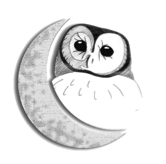 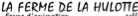 « Nature et Vous » Dimanche 4 juin 2017Nous serons … adulte(s) et … enfant(s) Nom du responsable de groupe:							Email:										         	N° de gsm: 										Et nous choisissons les activités suivantes : (cochez-en maximum 3 et indiquez si vous préférez participer aux animations en matinée ou en après-midi*)*Vous recevrez un horaire par mail suite à votre inscription.Pour confirmer notre réservation, nous versons la somme de 7€ par activité par adulte et 4€ par activité par enfant sur le compte ING 340-1830604-58 avec en communication « NATURE+NOM+Nombre d’adultes+Nombre d’enfants ».ANIMATIONSMATINAPREMCuisine de plantes sauvagesInitiation au potagerLa découverte du jardin sensorielLa balade contée en forêtDécouverte des petites bêtes terrestre et aquatique de nos régionsEsprit des abeillesLe lait et ses secretsL’art de la survie